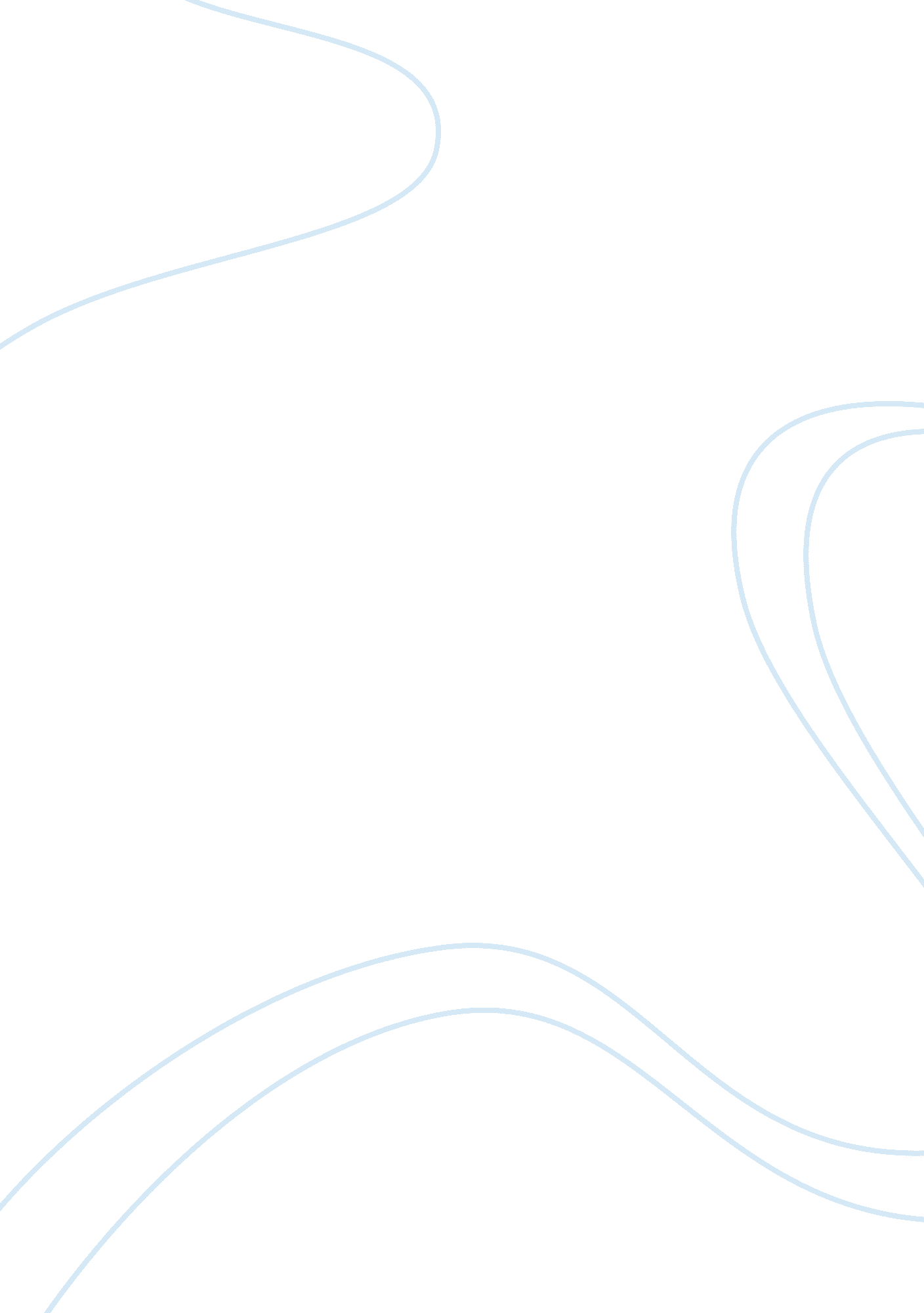 Case study on global human resource managementBusiness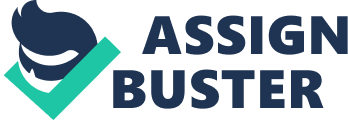 Global HRM Case Study: Global human resource managementis the activity aimed at the recruitment and training of the employees who can work in the international organizations in the appropriate way. There are many requirements towards the process of global human resource management, because this kind of employees is supposed to be top-qualified and professional. The employer, who is thinking about the development of his firm to the level of the international corporation, should think about the staff of employees who will fulfill their duties for the common benefit of the company. The most obvious requirement is the top-level of qualification, because the prestigious firm should demonstrate professionalism in everything. Then, the employees are supposed to be at least bilingual in order to be able to communicate with the customers and companions from other countries. It is quite difficult to find the experts in the required sphere who speak several languages fluently, so there are special intensive courses which are supposed to teach the novice employees the basics of the professional vocabulary in different languages. The issue of global human resource management has also a different more general meaning and is characterized with the taking into account the cultural differences of the representatives of the different parts of the world and the rules of their integration into the single field of work and teaching them the basic rules and principles of cooperation and understanding. The issue of global human resource management is very important nowadays, because the firm can not be a successful one, if it has not entered the international market. If the student wants to succeed in case study writing, he should improve his knowledge in the problem with the help of books, periodicals and online articles and only then one has the chance to complete the assignment well. The young professional is asked to dwell on the definite problem of global human resource management and study the cause of the matter and its consequences for the functioning of the firm, its development and its position on the market. The student should generate the list of methods and solutions which can be effective for the improvement of the situation of the HR management in the definite case and impress the professor. When a case study becomes a trouble, the student has the opportunity to increase his chances to complete a good paper looking through the free example case study on global human resource management written by the experienced writer in the Internet for the student’s benefit. One can complete a worthy logical paper if he reads a free sample case study on global human resource management composed by the talented writer. 